 Lindisfarne Bulletin                      22nd December 2019, 4th Sunday in Advent.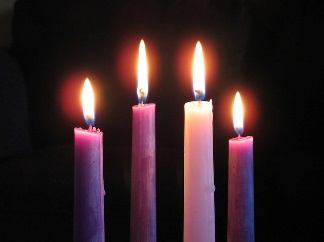      Prayer Topic.  Sing choirs of angels, sing in exaultation, O come let us adore him (Wade).Loving God,father of our Lord Jesus Christ, as we approach Christmas Day, may we be brimming with joy and gratitude, and able to share the Good News with those who most need to hear it.SUNDAY DUTIESCENTRE DUTIES COMMUNION STEWARDSChristmas Services:Christmas Eve, 7.00pm - Family Service.Christmas Day, 9.30am - Christmas Celebration.Parish Lunch.                                                      There will be no Parish Lunch on Sunday 5th January.Security                                                                                                                          Until 15th January the church centre will normally be open for services only. The alarm will be on at all other times.                                    If you need to enter at any other time, please follow the instructions on the door. Lindisfarne Office HolidaysThe Office closed on Friday 20th December,and will reopen on Wednesday 15th January. Bulletins for December and January  This is the last Bulletin for 2019. The first for 2020 will be for the 19th January.  Notices should be given to the Editors by noon on Thursday 16th January.The Bulletin Staff wish everyone a safe and happy Christmas and a rewarding New Year SUNDAY22nd December 29th December5th January12th January  19th  January26th January2nd FebruaryDOOR WELCOMEMuriel and Cam McCullochBryon and Dorothy KingKeith and Carol McKenzieCarol ChinpoyDot AndersonNeil and Daphne SalterMargaret BrassChristine FrameRaewyn BirssJessie CampbellVAN DRIVERIan FindlaySharon TaylorEddie BremerIan FindlaySharon TaylorDaphne SalterFindlay CollieFLOWERS Mags KellyDot AndersonBetty SnellJessie CampbellNicol MacfarlaneIta SafoleRaewyn BirssMORNING TEABeverly Service Christine FrameIta and Runi SafoleGlenys and Ian FindlayNoeline and Findlay CollieNicol Macfarlane Carol ChinpoyBryon and Dorothy KingJudith Stevens Sarah JenkinWEEKDecember 23rd – December 29thDecember 30th –January 5thJanuary 6th -January 12thJanuary 13th -January 19th  January 20th -January 26th January 27th -  February 2nd  February 3rd- February 9th LAWNSFindlay CollieEddie BremerLester DeanNeil SalterNicol Macfarlane Runi SafoleBryon KingSECURITYCam McCullochTony WestonHartley HareDaphne SalterRuni SafoleEddie BremerBryon KingSunday 5th January:   Betty Snell and Jo Templeton    Sunday 2nd February: Dorothy King and Carol Chinpoy.LINDISFARNE CALENDAR Cont.LINDISFARNE CALENDAR Cont.LINDISFARNE CALENDAR Cont.Wednesday 22nd1.00pm6.30pmOutreach and Pastoral CommitteeHealth and Safety CommitteeSunday 26th January10.00am1.00pm1.00pm3.00pm5.00pmLindisfarne Service with Nicol Macfarlane.Tongan Service.Fijian Service.Private Booking.Private Booking.LINDISFARNE CALENDARLINDISFARNE CALENDARLINDISFARNE CALENDARSunday 22nd December10.00am1.00pm1.00pm5.00pmLindisfarne Service with the Reverend Peter Taylor.Tongan Service.Fijian Service.Private Booking.Tuesday 24th 7.00pmChristmas Eve Service.Christmas Day9.30amChristmas Day Service.Friday 27th5.00pmPrivate Booking.Sunday 29th 10.00am1.00pmLindisfarne Service with the Reverend Peter Taylor.Tongan Service.Tuesday 31st December10.00pmTongan Service.Sunday 5th January10.00am1.00pmLindisfarne Communion Service with the Reverend Peter Taylor.Tongan Service.Monday 6th to Friday 10th. Monday 6th to Friday 10th. Tongan Services at 7.00pm.Saturday 11th 1.00pm7.00pmIndian Community.Tongan Service.Sunday 12th 10.00am1.00pm1.00pm2.00pmLindisfarne Service with Neil Salter.Tongan Service.Fijian Service.Peacehaven Service with          Joan Farley and Heather Kelly.Monday 13th to Thursday 16th     Monday 13th to Thursday 16th      Speech Therapy at 9.00amWednesday 15th Wednesday 15th Lindisfarne Office Reopens.Saturday 18th 11.00amPrivate Booking.Sunday 19th 10.00am10.00amLindisfarne Service with Nicol Macfarlane.Bluff Service with Neil Salter.Tuesday 21st 5.00pm7.00pmFinance and Property Committee.Worship and Education Committee.